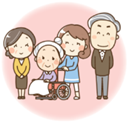 令和３年４月１日以降、つながりから病院や介護保険事業所へのFAXによる情報発信が一斉メール送信に変わります。※　現在のFAXによる情報発信は令和３年度末で終了予定です。　研修会については、つながりホームページの研修会参加申し込みボタンからの申し込みに変わります。詳しくは研修会開催１カ月前にメールとFAXでご案内します。